Самовольная перепланировка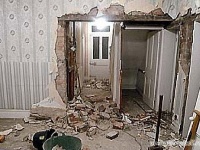 27 Января 2016Только с начала этого года специалисты администрации Владивостока провели порядка 30 проверок, более чем 10 владивостокцам вынесены предписания и штрафы. В управлении содержания жилищного фонда напоминают: перепланировку и переустройство жилых помещений необходимо проводить только при наличии соответствующего разрешения.«Зачастую наши жители приступают к перепланировке своих квартир, не получив на это соответствующих разрешительных документов, - говорит Жанна Харьковская, заместитель начальника управления содержания жилищного фонда администрации Владивостока. - Согласно действующему законодательству переустройство и перепланировка квартир без соответствующих разрешительных документов обернётся штрафом и предписанием о необходимости вернуть все в прежнее планировочное состояние. Поводом для проверки жилого помещения могут послужить жалобы соседей».Только с начала этого года специалисты провели уже порядка 30 проверок, и более чем в 10 случаях при производстве ремонтных работ в части уширения комнат, демонтажа стен, переноса сантехники, батарей и т.д. жители не позаботились о законности своих действий.«По результатам таких рейдов владельцам квартир не просто придется оплатить штраф, но и привести все в своем жилом помещении в прежнее планировочное состояние, как это указано в техническом паспорте на недвижимость», - подчеркнула Жанна Харьковская.Специалисты напоминают, что прежде чем начать перепланировку квартиры или переустройство помещения, необходимо заручиться официальным разрешением, которое можно получить в администрации краевого центра. Согласно Жилищному кодексу РФ, наниматель или собственник жилого помещения обязан предоставить ряд документов, среди которых - проект перепланировки, подготовленный специализированной проектной организацией, правоустанавливающие документы на квартиру, технический паспорт и заявление.Документы на выдачу разрешения на перепланировку можно подать в управление содержания жилищного фонда (ул. Ильичева, 15), а также через Многофункциональные центры (ул. Давыдова, 9, Верхнепортовая, 76 а, проспект 100-летия Владивостока, 44, Партизанский проспект, 28 а, п. Трудовое, ул. Лермонтова, 36).